Grid 2 Learning Descriptor – Primary 5 – October-December 2018     Please remember: Indoor P.E. kits are required each week (to be brought in on Mondays and taken home on Fridays).Outdoor clothing (including at the least a waterproof jacket with hood and suitable boots/outdoor shoes) is required to be kept in school.Grid 1 Home Learning – Primary 5 - September / October 2018     	Due: Friday 7th December 2018Health and WellbeingRoad SafetyAnti-bullying MindfulnessHWB programme and Jogging      (Mondays with Mrs Mayhew)Indoor P.E. – Creative Dance (Mondays)Specialist Teacher P.E. – Basketball (Wednesdays with Mrs Howard)LiteracyFirst Minister’s Reading ChallengeReading for Information and Note-takingLiteracy Circle ActivitiesDescriptive language including: adjectives, alliteration, similes, onomatopoeiaFunctional Writing – letters, personal reportsListening for InstructionsReading BuddiesNumeracy and MathsNumbers – times tables, multiplication and divisionProblem-solving – worded problemsNumber TalksCompass PointsCo-OrdinatesMeasure – area, length, perimeterInterdisciplinary LearningWW1 centenary(Main Focus: Social Studies)Bridges(Main Focus: Technologies)Bridges Workshop (in school) – 26.11.18Visit to Queensferry Crossing – 11.12.18What P5 are learning this term fromOctober to December.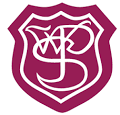 Williamston Primary  SchoolDiscrete SubjectsOutdoor Learning – Maths (Tuesday P5a and Wednesday P5b with Miss Allcoat)French – colours and numbersRME – Key Christian figures incl. Moses, Value of the Month, Christmas,Science – Floating and SinkingArt – WPS art exhibition 29.11.18Ethos and Life of the SchoolAssembliesValue of the Month(Oct: Patience, Nov: Peace, Dec: Love)Pupil Leadership Groups continue“Pants” Week w.b. 22.10.18School Photos 1.11.18Remembrance Day Service 9.11.18St Andrews Day celebration assembly 30.11.18P5a Values Assembly: Love 7.12.18Christmas Service 17.12.18Additional InformationP5 Cluster Harvest Service – 25.10.18Terrific Tuesdays start Tues 30.10.18 for 5 weeks, last one Tues 27.11.18.Flu Vaccinations 5.11.18Wee Sleep Out 9.11.18Anti-Bullying Week w.b. 12.11.18Learning for Sustainability Curriculum Evening 14.11.18Children in Need 16.11.18Road Safety Week w.b. 19.11.18Book Week Scotland w.b. 19.11.18Christmas Disco ?19.12.18Opportunities for Personal AchievementsClass Reward SystemsV.I.P. TableHouse PointsAchievement AwardsGolden TimeI-JournALStar Writer AwardsHealth and WellbeingThe theme for Road Safety Week this year is “Bike Smart”. See http://www.roadsafetyweek.org.uk/.Design a banner to encourage bike awareness and safety amongst drivers or cycle safety amongst cyclists. What will your message be?The theme for Anti-Bullying Week this year is “Choose Respect”Write a rap (try to make it rhyme) to promote this message.LiteracyComplete your reading homework each week.Complete your Literacy Circle booklet activity each week.Complete your spelling homework each week.Complete your First Minister’s Reading Challenge record book each week (will be issued during Book Week Scotland in November).Write a poem using interesting adjectives, alliteration, similes, onomatopoeia. You may want to add rhyme. Suggested topics: fireworks, World War 1, bridges, the seasons, Christmas.Numeracy and MathsContinue to play Sumdog games regularly.  Complete your maths homework each week.Practise your times tables aiming for quick recall of facts. Use them to solve multiplication and division problems. Keep a record in your booklet.Choose 5 books and measure the area of the front cover of each one.Interdisciplinary LearningResearch a bridge. It can be a bridge in our local area or from another country. Make a fact file about your bridge for our class book. Include key information such as name, location, engineer/company, when built, length , materials used, purpose and who uses it.Research how animals supported the forces in World War 1, e.g. who was Sergeant Stubby?P5  Home Learning ActivitiesSeptember/ OctoberWilliamstonPrimary  School(Activities with a star are compulsory, all others are optional)Discrete SubjectsScience: Investigate floating and sinking at home. Make a list of items that float and another list of those that sink.French: Make a poster to display colours and/or numbers in French.Ethos and Life of the SchoolTalk to your family about our school values of Patience, Peace and Love.Find out some facts about St Andrew to share with the class.Additional InformationTalk to your family about all our focus days and weeks this term: “Pants” Week, Remembrance Day, Children in Need Day, Road Safety Week, Anti-Bullying Week and Book Week Scotland.Opportunities for Personal AchievementsRecord at least one personal achievement you make outside of school on an A4 page for your I-JournAL – be creative! Bring in any certificates and medals.